Samalla kanyylillä ei saa pistää toista kertaa, vaan jokainen kanylointiyritys tehdään aina uudella steriilillä kanyylillä.Desinfioi kädet.Etsi suoni, aseta staasi valmiiksi. Suositeltava paikka kanyylille on ei-dominoivan yläraajan kämmenselässä tai kyynärvarressa. Pistopaikkana tulee välttää taivealueita, tulehtunutta raajaa tai rikkinäistä ihoa.Puhdista alue alkoholitaitoksilla yhdensuuntaisin vedoin sidosten alle jäävältä alueelta ja anna kuivua.Desinfioi kädet. Pue suojakäsineet. Jos joudut uudelleen tunnustelemaan pistoaluetta, puhdista alue alkoholilla ennen kanylointia.Kanyloi suoni, löysää staasi, vedä neula kanyylista ja laita se neulankeräysastiaan.  Yhdistä käyttövalmis NaCl-ruisku ja venttiilitulppa kanyyliin ja testaa kanyylin paikka. Poista kanyyli, jos pistoalueelle kehittyy nestepahka tai sitä kirvelee. Kiinnitä kanyyli steriileillä tukiteipeillä ja läpinäkyvällä kalvolla, ettei se liiku suonessa. Aseta teipit suoraan iholle, että ne säilyvät puhtaina. Jätä pistokohta aina näkyviin. Kirjoita kalvon asettamispäivämäärä kalvoon.Huuhtele kanyyli pulsoivalla tekniikalla (huuhdo-tauko-huuhdo), jos et aloita infuusiota laita kanyyliin desinfioiva korkki.Jos aloitat infuusion, säädä virtausnopeus.Riisu suojakäsineet, desinfioi kädet. Kirjaa kanyylin laitto ja poisto potilastietojärjestelmään, Eskossa Kliinisen tilannekuvan hoitovälinekarttaan. Ensihoito- ja hätätilanteissa laitettu kanyyli tulee vaihtaa ensimmäisen hoitovuorokauden aikana.Kanyylin käsittelyDesinfioi kädet juuri ennen kanyylin kantaosan, 3-tiehanojen tai injektioportin käsittelyä. Kun kanyylissa käytetään venttiilitulppaa ja desinfioivaa korkkia, kanyyli on heti käyttövalmis desinfioivan korkin poiston jälkeen (ei kuivumisaikaa), kunhan korkki on ollut paikallaan vähintään yhden minuutin ajan. Desinfioiva vaikutus säilyy 7 vrk, mikäli korkkia ei ole aukaistu.Ellei käytössä ole desinfioivaa korkkia, puhdista injektioportin/venttiilitulpan ulkopinta pyyhkimällä steriileillä alkoholiin kostutetuilla taitoksilla 15 s ajan (voit käyttää myös käyttövalmiita 80 % alkoholitaitoksia koko väh. 5x5 cm; esim. ApoWIPE) ja anna kuivua 5–10 s. Puhdista näkyvä erite ensin 0,9 % NaCl:an kostutetuilla steriileillä taitoksilla.Vaihda käytössä ollut desinfioiva korkki/steriili korkki aina uuteen. Katetri huuhdotaan aina ennen ja jälkeen lääkkeen annon 5- 10 ml:lla lääkkeen kanssa yhteensopivalla infuusionesteellä. Huuhteluun käytetään pulsoivaa tekniikkaa (huuhdo-tauko-huuhdo). Keittosuolaliuoshuuhteluun suositellaan käytettävän käyttövalmiita 0,9 % NaCl-ruiskuja. Kanyylin pistokohdan tarkkailu ja hoitoArvioi kanyylin tarve päivittäin. Poista tarpeeton kanyyli, samoin tarpeettomat 3-tiehanat/jatkoletkutTarkista ja tunnustele punktioalue joka työvuorossa desinfioiduin käsin kalvon päältä. Kiinnitä huomiota seuraaviin: kuumotus, punoitus, turvotus, kipu ja/tai eritys ja kirjaa havainnot potilastietojärjestelmään, Eskossa Kliinisen tilannekuvan hoitovälinekarttaan.Vaihda kanyyli, jos on infektion merkkejä, se on liukunut ulospäin tai ei toimi kunnolla. Vaihda kalvo viikon välein ja lisäksi, jos se on irronnut, likaantunut tai kanyylin tyvellä on verta. Merkitse suojakalvoon sen asettamispäivämäärä.Puhdista verinen kanyylin tyvi steriileillä taitoksilla ensin keittosuolaliuoksella ja sen jälkeen desinfioi denaturoidulla alkoholilla sidosten alle jäävältä alueelta. Pyyhi pistokohta aina pistopaikasta poispäin. Käytä tehdaspuhtaita suojakäsineitä kalvon poistossa ja kanyylin juuren puhdistuksessa. Likaisten sidosten poiston jälkeen riisu likaiset suojakäsineet, desinfioi kädet ja pue uudet suojakäsineet. Suihkussa käynti ei vaadi kanyylin lisäsuojausta, jos kalvo on tiivis.Infuusioletkujen, kolmitiehanojen ja venttiilitulpan vaihto ja merkinnät Vaihda jatkuvana infuusiona menevien perusliuosten infuusioletkut ja 3-tiehanat 4 vrk:n välein, lääkeinfuusioiden letkut lääkkeen oman ohjeen mukaan. Merkitse tarralla päivämäärä ja kellonaika infuusioletkuihin letkujen vaihdon yhteydessä. Poista määräajoin tai tarvittaessa annosteltavien lääkkeiden infuusioletkut heti käytön jälkeen tai lääkkeen anto-ohjeen mukaan.Vaihda ravintoliuosten ja rasvaa sisältävien lääkkeiden infuusioletkut ja 3-tiehanat valmistajan antaman ohjeen mukaan. Veri ja verituotteet: Vaihda infuusioletkut viimeistään neljännen valmisteen jälkeen tai 12 tunnin kuluttua verensiirron aloituksesta. Huuhdo lopuksi kanyyli vähintään 10 ml:lla 0,9 % Nacl. Venttiilitulppa vaihdetaan uuteen 7vrk:n välein tai seuraavissa tilanteissa:4 vrk välein infuusioletkujen ja kolmitiehanan vaihdon yhteydessä.Mikäli se on näkyvästi eritteinen.Verituotteiden tiputuksen jälkeen.Verinäytteiden oton jälkeen.Korkeaenergisten ravintoliuosten ja rasvaa sisältävien lääkkeiden infuusioletkujen ja pussien/ruiskujen vaihdon yhteydessä.Perifeerisen kanyylin laitto ja käsittely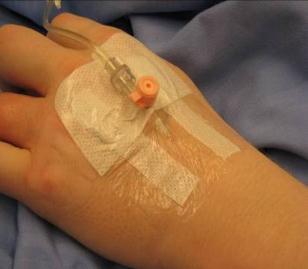 Desinfioi kädet ja kerää välineet:tehdaspuhtaat suojakäsineet ja käsihuuhdemahdollisimman pieni käyttötarkoitukseen soveltuva turvakanyyli80 % denaturoitu alkoholi (esim. A12t) ja tehdaspuhtaat taitokset tai käyttövalmiit alkoholitaitokset (koko väh. 5x5cm esim. ApoWIPE)puoliläpäisevä läpinäkyvä kalvostaasi5–10 ml 0,9 % NaCl -käyttövalmis ruisku kanyylin testaukseenventtiilitulppa ja tarvittaessa desinfioiva korkkineulankeräysastiatarvittaessa 3-tiehana/jatkoletkutarvittaessa täytä valmiiksi infuusioletku sovitulla infuusionesteellä Kanyylin laitto